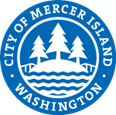 ContractorCityPhoneVactorVacuum SweeperService StormfiltersService O/W Separators Service Grease DevicesAqua Clean Jet-N-VacRenton(425) 271-5459XXXDavidson Macri SweepingBellevue(425) 289-1145XXXXXWhirlwind Clean & GreenMountlake Terrace800-800-2935XXXLavelle Vac & Drainage LLCFederal Way(253) 815-0988XXXXXPro VacPuyallup(888) 565-5665XXXXXMaster VacBothell(425) 481-7200XXXAAA Sweeping Spokane(509)-922-1363XXXDrain-ProPuyallup(253)-926-5586XXXXAqualisEdmonds(888)-590-9685XXXAimsHillsboro503-747-6410XXXXXSafety KleenAuburn(253) 561-8270XXXXUs EcologySeattle(206)-607-3000XXXXXCatchallBellevue(425)- 451-8250XXXGully WasherKent(206) 601-2191XXX